
Perfect for Sales, Service, Installers and Management personnel.Food and beverages will be provided.

Check our Calendar for dates and time in your area
Click HERE for our calendar.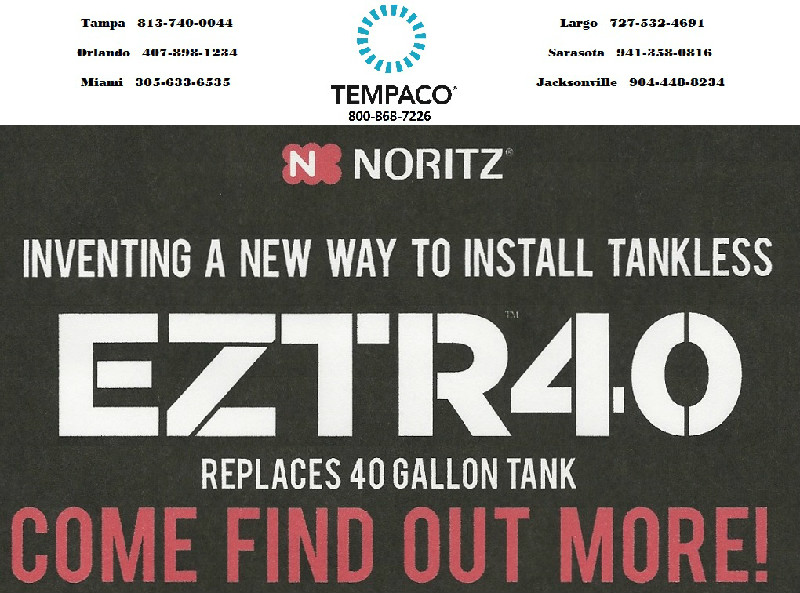 